City of SadievilleP.O. Box 129, 605 Pike Street Sadieville, Kentucky 40370AGENDAREGULAR CITY MEETING MONDAY, JULY 27, 2020 – 6:00 P.M.CITY HALLCALL TO ORDERMOMENT OF SILENCEROLL CALL/DETERMINATION OF QUORUMCITIZEN COMMENTS (SIGN-IN REQUIRED)OLD AND NEW BUSINESSMAYORPREVIOUS MINUTES APPROVALRegular Meeting June 22, 2020, Special Meeting July 6, 2020 and Special Meeting July 13, 2020Financial Reports ApprovalSECOND READING OF ORDINANCE 2020-03 AD VALOREM TAXESSECOND READING OF ORDINANCE 2020-04 TEMPORARY DUMPSTER REGCITY ATTORNEYPUBLIC SAFETYDiscussion of hiring second police officerPUBLIC WORKSBid approval for City Hall PaintingPARKS & RECREATIONSTREETS, TRAILS, AND WALKWAYSCITY CLERK REPORTWebsite updatesFacebookFirstnet ADJOURNMENT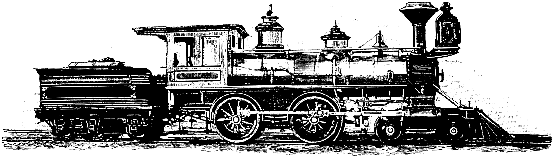 